Vekeplan for 2. trinn   Veke 18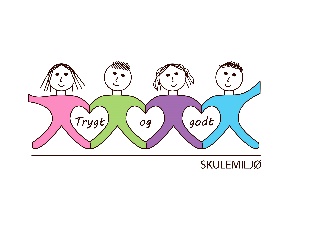 Dette jobbar vi med:                                 VEKE 18Informasjon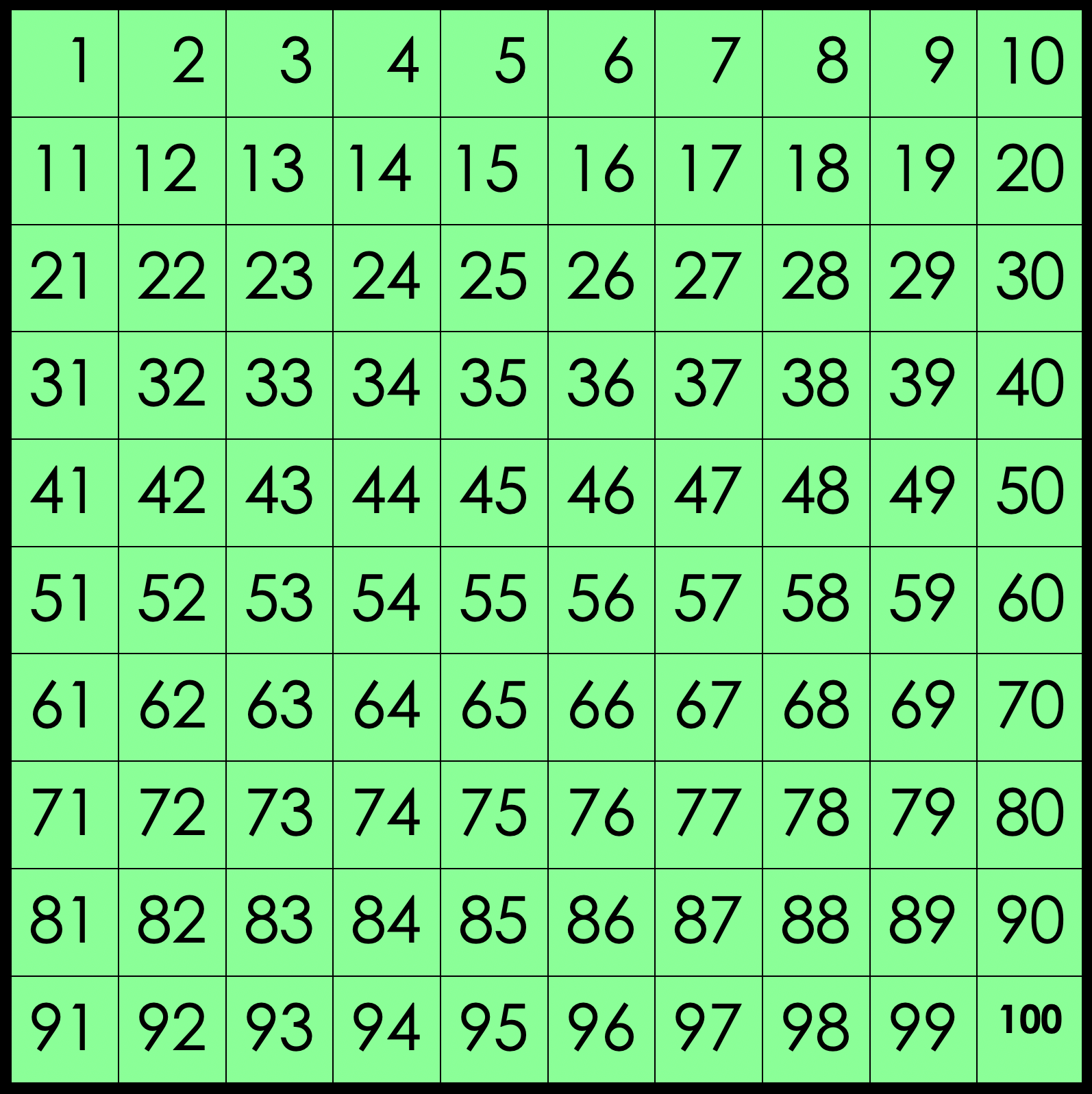 Takk for oppmåte på utviklingssamtalar! Kjekt å treffe dykk.
Onsdag er 1.mai, det betyr ein fridag midt i veka.I mattelekse kan elevane spele spel denne veka, «Talduell» s. 91 i Multi. Her får elevane øve på å finne tal som er 1, 2, 5 eller 10 større eller mindre enn eit anna tal.  Dette er god trening no som vi jobbar med rekning med tala til 100. Ha ei fin veke!Helsing lærarane på 2.trinn.NorskLesestrategi: BO blikk (bilete og overskrift).
Repetert lesingTekst og bilete.
Leseforståing.Språk – og skriveverkstadHøgtlesing og språkleikar
Tema: OppdagararMatematikkRekning 100Rekne på tom tallinjeLegge til einsifra og tosifra talFinne forskjell mellom talReknestrategiar: Addisjon og subtraksjonBruk av modellarEngelskPetsTema/ KRLEBærekraftig utvikling – NaturKva trur du på? Livssynshumanisme.Sosial kompetanseTema: NettetaKroppsøving/svømmingArbeid med småreiskap, balløving og leikar.Til tysdagTil onsdagTil torsdagTil fredagTa med Salto arbeidsbok.1.mai FRIDAGSymjing: 2BGym Meland Aktiv:2A, 2B, 2DLekser til:Salto arbeidsbok s.41. Les om verdsrommet og svar på spørsmåla.Viss du har lyst, kan du gjere sider du ikkje er ferdig med før s.41. Multi øvebok s. 90Kan gjere s. 91Spel «Talduell»